Meeting Minutes CDS Family & Behavioral Health Services, Inc. Meeting: IYPC STAFF MEETING/TRAINING Date: June 27, 2019 Time: 4:00PM Location: 1400 NW 29TH ROAD, GAINESVILLE, FLORIDA Date of Next Meeting: THE 2ND and 4TH THURSDAYS  Present: C. McCray, Z. Whitter, N. Thompson, T. Scott, B. Cox, S. Davis, J. Turk, B. Smith, J. Mattox,J. Barley, S. Carter, S. Davis, O. Jones, C. Jonas, K. Lee, R. McBride, M. McMann, N. Wales, V. Allen, M. Barnard, A. Dennis, S. Durham, W. Harmon, E. McCrea, G. Strickland,  A. RowdenAbsent:, E. Holcombe, J. Sturm, S. Dixon, J. Rollins, S. Sterling, S. Cooper, S. Twining, L. Jonas I.Business Operations: A.Monthly Budget (Revenue and Expenses) 1.Sub-topic: Discussion:        No discussion Outcome, Actions, Timeframe: B.Marketing and Business Development  1.Sub-topic: Discussion: No discussion Outcome, Actions, Timeframe: 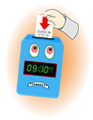 C.Regulatory Issues  1.Sub-topic: Discussion: No discussion Outcome, Actions, Timeframe: D.Human Resource Issues (Staffing and Training) 1.Sub-topic: Time Sheets Due  Discussion: Turn time sheets into the supervisors office, place in green folder Outcome, Actions, Timeframe: Staff should submit time sheets by Friday June 28, 2019 @ 12:00 noon. 2.Sub-topic: Training Needs Discussion: Areas identified by supervisors and staff discussed Outcome, Actions, Timeframe:  3.Sub-topic: Training Topic (s)- Documentation/Progress Notes, Program Log Book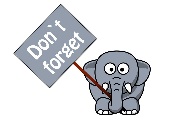 Discussion:  Expectations related to .Outcome, Actions, Timeframe: 4.Sub-topic: PREA- Prison Rape Elimination ActDiscussion: Reviewed the information identified on the DJJ, Prison Rape Elimination Act  Acknowledgement form.  Discussion included the acts and reporting including in PREA.Outcome, Actions, Timeframe: All staff signed the acknowledgement form and submitted. All staff who have not completed the PREA training in SkillPro, must complete the training before July 11, 2019. Staff should print their SkillPro training list (showing the PREA) and submit directly to Mrs. McCray via a scan.    5.Sub-topic: Self EvaluationsDiscussion: Get with Mr. Whitter today to pick-up self eval. form.Outcome, Actions, Timeframe: M. McMann, S. Davis, J. BartleyE.Annual Budget Planning and Process 1.Sub-topic: Discussion: No discussion Outcome, Actions, Timeframe: II.Health and Safety:  Program/Regional Coordinators A.External Inspections 1.Sub-topic: Discussion: No discussion Outcome, Actions, Timeframe: B.Self-Inspections (Reports, analysis, and recommendations) 1.Sub-topic: Discussion: No discussion Outcome, Actions, Timeframe: C.Incident Reports (Reports, analysis of trends, recommendations) 1.Sub-topic: Discussion: No discussion Outcome, Actions, Timeframe: III.Quality Improvement A.File Audits and Case Record Review (reports and recommendations)  1.Sub-topic: Discussion: No discussion Outcome, Actions, Timeframe: B.Outcome Management (status, reports, recommendations)  1.Sub-topic:                          Discussion:  No discussionOutcome, Actions, Timeframe: C.Accreditation and Regulatory Requirements  1.Sub-topic: Discussion: No discussion Outcome, Actions, Timeframe: D.Policy and Procedure Updates and/or Review 1.Sub-topic: Discussion: No discussion Outcome, Actions, Timeframe: E.Participant Complaint and Grievance (specific and quarterly review of trends)  1.Sub-topic: Discussion: No discussion Outcome, Actions, Timeframe: F.Planning Documents (reports, status of goals and objectives, reformulation) 1.Sub-topic:Strategic Plan   Discussion: No discussion Outcome, Actions, Timeframe: 2.Sub-topic:Accessibility Plan  Discussion: No discussion Outcome, Actions, Timeframe: 3.Sub-topic:Cultural Competence Plan Discussion: No discussion Outcome, Actions, Timeframe: 4.Sub-topic:Input Plan  Discussion: No discussion Outcome, Actions, Timeframe: 5.Sub-topic:Community Relations plan  Discussion: No discussion Outcome, Actions, Timeframe: IV.Risk Management  A.Risk Management Plan (exposure to loss) 1.Sub-topic: Discussion: No discussion Outcome, Actions, Timeframe: B.Employee Concerns or Complaints 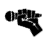 1.Sub-topic:  Open Mic Discussion: Staff Questions, Concerns, Complaints, Requests, etc. Outcome, Actions, Timeframe:    C.Potential regulatory audits and/or investigation of operations 1.Sub-topic: Discussion: No discussion Outcome, Actions, Timeframe: V.Information Technology  A.Technology Plan 1.Sub-topic: Discussion: No discussion Outcome, Actions, Timeframe: VI.Clinical/Program A.Medical and Medication Issues 1.Sub-topic: FOCUS FOCUS FOCUS Discussion:  Outcome, Actions, Timeframe:  B.Counseling and Programming Issues 1.Sub-topic: Participant Updates/Concerns Discussion: Summer Enrichment Program  Outcome, Actions, Timeframe:  Graduation 7/8/19 @ 6:00pm Bivens Conf. Rm.  Everyone is invited to graduation, if you do not work and plan to attend let us know, we need a count for food. Process for discharge- complete inventory and meds when px leave for furlough. Counselor will meet briefly w/ parents and get Discharge Summaries signed. Friday 6/5/19, activities will be Ice Cream Social, Movie, and Games. Summer B to start 6/9/19, intakes will be scheduled in groups of 4. Summer B group will have many 1st time px, review paperwork carefully before parents leave. During outings take pictures and send to Mrs. McCray. Intake paperwork will include a release to use the px picture.Intakes over the weekend, walk-up, DV’s.2.Sub-topic: Supervision with communication is priorityDiscussion: What situations will cause you to leave px unsupervised?Outcome, Actions, Timeframe: Communication with co-workers is key.3.Sub-topic: Food cannot be used as a consequence.Discussion: Outcome, Actions, Timeframe: 4.Sub-topic: Falsification of documentsDiscussion: Anything that is not true that is documented is falsification.Outcome, Actions, Timeframe: Documentation will be your best method of back-up.5.Sub-topic: Blue FoldersDiscussion: Px from PFSFOutcome, Actions, Timeframe: At intake copy the information and return the folder to the person transporting the youth.6.Sub-topic: Updated Staff ScheduleDiscussion: Outcome, Actions, Timeframe: 7.Sub-topic: Shift Coverage Needs Discussion: Staff are responsible to securing coverage when they would like to take time off.  On the leave request staff should indicate details of the outcome for coverage. Outcome, Actions, Timeframe: a) Request for coverage by co-workers- b) Request for coverage by program-                         NEED SATURDAY AND SUNDAY EVENING SHIFTS.  VII.Other Business: 1.Sub-topic: Meeting Sign-Out Discussion: Staff signed out on the meeting attendance log Outcome, Actions, Timeframe: Sign-out Time- __________________ 2.Sub-topic: A Drop For Your Bucket Discussion: Recognizing co-workers for the “extra” they do to make the work environment better.  We applaud all that you do and want to let you know we are grateful.  Thank You!!! Outcome, Actions, Timeframe: 2.Sub-topic:  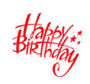 Outcome, Actions, Timeframe:  JUNE BIRTHDAYS: ANGIE ROWDEN 6/14 KEVIN LEE6/27 Submitted by:Cassandra McCray     6/27/19